Progettazione di un Episodio di Apprendimento Situato“Incontri di civiltà: produzione e uso della carta.”Nome e cognome Luca Andreoni; Vincenzo Bondanese; Maria Isabella Mariani; Serena Tiseni.Target [indicare qui la classe, numero di alunni e breve descrizione]Classe: primaAlunni: 22Gli alunni utilizzano strumentazione elettronica della scuola, durante le attività. L’EAS progettato si articola in 4 EAS concatenati, incentrati sull’argomento “La carta arriva in Europa”, finalizzati ad ottenere un prodotto digitale che evidenzi le conoscenze apprese e le competenze raggiunte.Disciplina/e coinvolteStoria, geografia, lingua spagnola.Traguardo/i di competenzaCopia dalle Indicazioni nazionali/Linee Guida Espone oralmente e con scritture – anche digitali – le conoscenze storiche acquisite operando collegamenti e argomentando le proprie riflessioni.Comunica oralmente in attività che richiedono solo uno scambio di informazioni semplice e diretto.Dimensione/i di competenzaSa selezionare e organizzare le informazioni con mappe, schemi, tabelle, grafici e risorse digitali.Sa collocare la storia locale in relazione con la storia italiana, europea, mondiale (dalle storie alla Storia).Sa scrivere testi brevi e semplici per raccontare le proprie esperienze in lingua spagnola.Indicatore/iIndividua le connessioni fra storia della produzione cartaria nella regione marchigiana e le origine del supporto di scrittura, a partire dai dati forniti dall’insegnante.Comprendere istruzioni, espressioni e frasi di uso quotidiano se pronunciate chiaramente e identificare il tema generale di brevi messaggi orali in cui si parla di argomenti conosciuti.PrerequisitiPossedere nozioni di base sull’uso di materiali di utilizzo comune.Comprendere brevi testi di diverse tipologie.Titolo dell'EAS 1Incontri di civiltà: produzione e uso della carta.FasiProgettazioneProgettazioneProgettazioneTempo assegnatoFasiAzioni insegnanteAzioni studenteLogica didatticaTempo assegnatoCompito (in classe)Preparatoria[logica didattica: problem setting]Introduce il lavoro da svolgere e spiega come utilizzare la scheda studio del filmato (link 1);Fornisce una scheda sull’utilizzo del papiro e dei “volumi” (rotoli) nell’età antica.Visione del filmato “Il genio nella carta” (link 2), suddiviso in due sezioni. Il docente assegna il compito «guarda con attenzione la parte assegnata del filmato “il genio nella carta” e compila, come indicato dal docente, la scheda fornita, che troverai anche sul registro elettronico e che ha il titolo “Il genio nella carta”» (Link 3 e link 2).Nuvola di parole e testo da leggere e comprendere in lingua spagnola.A lezione ascolta e prende appunti su quanto ascoltato.I punti 2,3,4 vengono assegnati a casa in relazione ai gruppi Jigsaw.Lezione frontaleA scuola:30 minuti.Preparatoria[logica didattica: problem setting]ConsegnaPreparatoria[logica didattica: problem setting]Crea una tabella attraverso la quale catalogare le informazioni ricavate sui vari supporti di scrittura. In questa tabella dovranno essere presenti le informazioni relative a: luoghi di produzione, luoghi di utilizzo, periodo di introduzione, elementi materiali, tecniche di produzione, elementi necessari alla produzione, personaggi storici legati alle vicende del supporto, altri dati ritenuti interessanti dagli alunni. Ogni gruppo lavora sul materiale assegnato.Crea una piccola agenda delle parole della scrittura. Trovare i termini equivalenti in spagnolo per indicare i principali nuclei tematici affrontati: carta, papiro, supporto…legge;ascolta;scrive commenti personali sul materiale proposto dal docente.2. Lavoro collaborativo / lavoro individualizzato.
[Viene assegnato il materiale su cui lavorare a casa, diverso per ogni gruppo. Gli alunni possono lavorare in gruppo, o singolarmente in caso di necessità].A casa: 60 minuti.Preparatoria[logica didattica: problem setting]FrameworkPreparatoria[logica didattica: problem setting]Apre la discussione sul lavoro svolto dai ragazzi nell’attività precedente.Chiarisce sinteticamente alcuni passaggi rimasti oscuri.lo studente presenta il suo lavoro, ascolta quello dei compagni.prende   appunti.ascolta Cfr. supraA scuola: 20 minutiPreparatoria[logica didattica: problem setting]StimoloA scuola: 10 minutiPreparatoria[logica didattica: problem setting]Mostra solamente la carta presente al link 4.guarda;osserva;scrive commenti personali sul materiale proposto dal docente.Cfr. supraOperatoria[logica didattica: learning by doing]ConsegnaScrivi un testo in italiano di 20 righe in cui sintetizzi le vicende storiche della carta. Abbi cura di sviluppare i seguenti nuclei tematici: origine della carta; motivi del suo grande sviluppo; ragioni per uno sviluppo a Fabriano: perché una città di montagna? Perché le città di montagna erano allora (età medievale) più ricche e popolate rispetto a quelle costiere, al contrario di quello che accade oggi?Scrivi un testo in spagnolo di 10 righe in cui illustri le motivazioni per le quali la carta è stata preferita al papiro e in quali zona essa si è diffusa.Prepara una breve scheda autovalutativa su come si è svolto il lavoro, a partire da una serie di domande suggerite dall’insegnante e vertenti su: Collaborazione (hanno lavorato tutti? I ruoli sono stati rispettati? Etc.);modalità operative;difficoltà;soddisfazione.Modalità organizzativeGruppi JigsawOrganizzazione del lavoro di gruppoOgni membro di un gruppo ha approfondito insieme di argomenti (gruppo di esperti, cfr “fase preparatoria”). Poi si formano i gruppi di scrittura in cui ogni esperto fornisce il suo apporto specifico, acquisito nel lavoro di approfondimento svolto a casa.A scuola:120 minuti.Ristrutturativa[logica didattica: reflective learning]DebriefingIllustrazione dei lavori e lettura dei testi. Gli alunni illustrano il lavoro e le modalità operative. Domande per gli alunni, dopo l’esposizione degli artefatti:Perché la carta si è imposta come supporto di scrittura?Quali condizioni geografiche ed economiche, in età medievale, rendevano possibile la produzione della carta?Vocabolario minimo di spagnolo.Lezione a posterioriCorrezione degli elementi errati o poco chiari nei testi presentati.Partendo dalla mappa utilizzata per lo stimolo, l’insegnante fissa i nuclei tematici dell’EAS.Scioglie i dubbi e le incertezze sulle cose non chiare, riscontrate dai ragazzi durante il lavoro.60 minutiAllegati citatiLink 1: Formato editabile (https://drive.google.com/open?id=1EjvGMljAHULAwKllw_o6ytDSgJar6ZW6 ) Formato PDF (https://drive.google.com/open?id=1A60mRxxXbGnXZvV2-HQw6I_TYBNEC20j )Link 2: https://youtu.be/ODRQWQRsKuM?t=13 Link 3: https://youtu.be/dSm7CyT0jD8 Link 4: http://www.museodellacarta.com/docs/lastoria/il_viaggio_storico_della_carta.aspTesto tecnologia: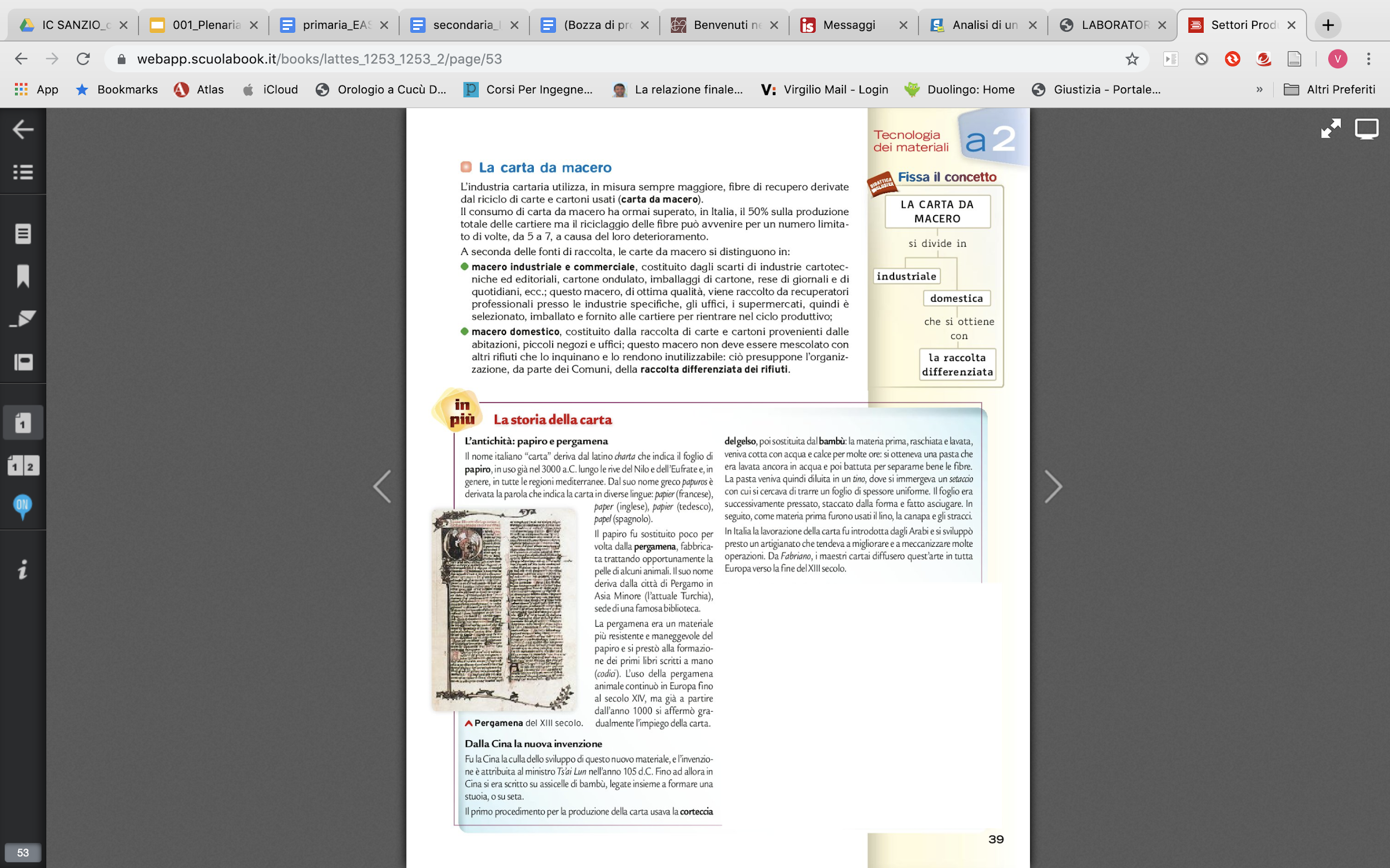 